Checking Zoom for Updates before Starting a WebinarLogin to Zoom and click your account logo in the top right corner. 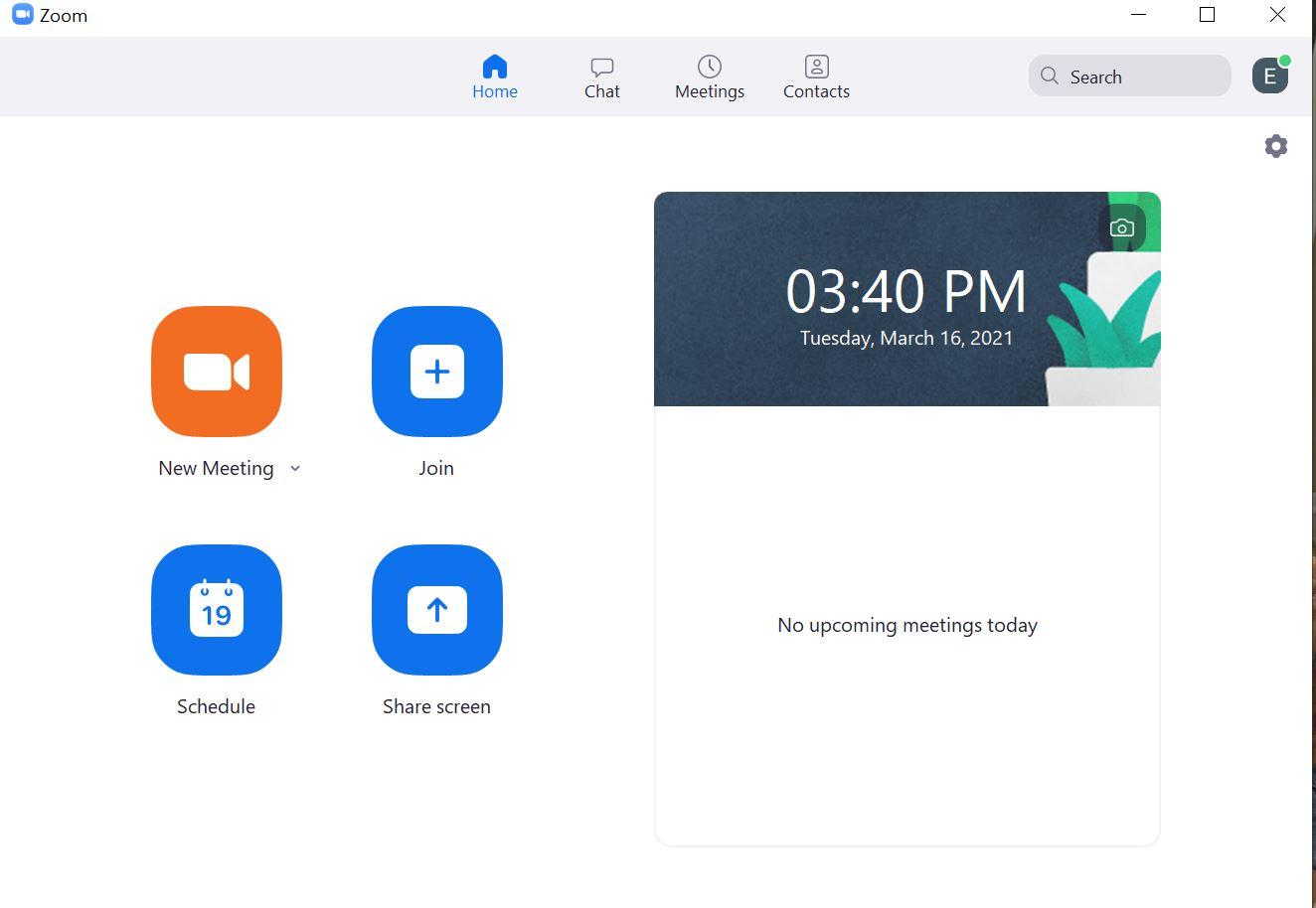 From the drop down select “Check for Updates”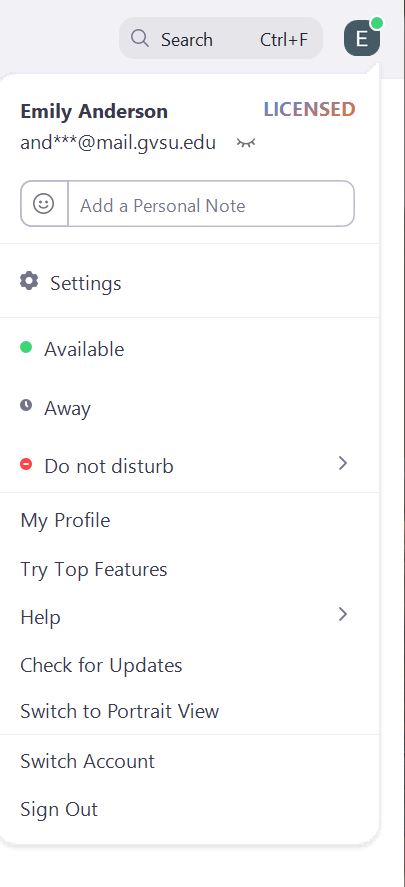 If you have none it will show you are up to date, if not follow the prompting to update Zoom to the latest version.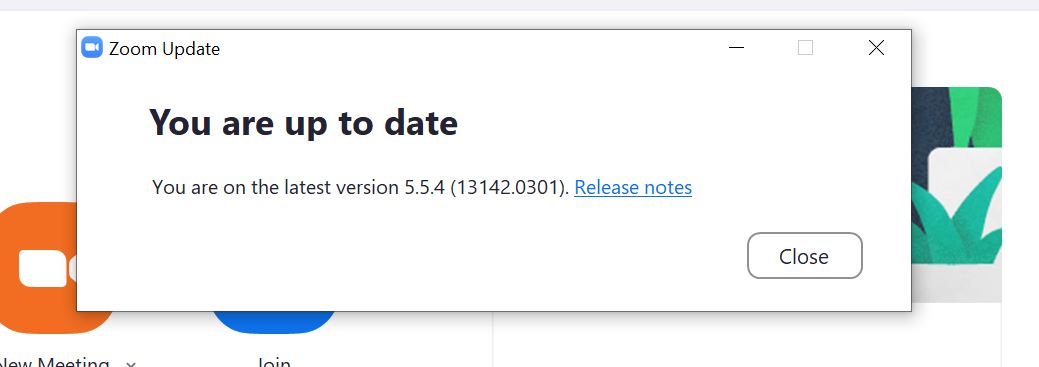 